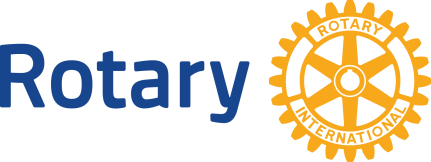 平成29年8月1日国際ロータリー第2720地区2018～2019年度　ガバナー補佐　各位国際ロータリー第2720地区2018～2019年度ガバナー　髙山泰四郎2018～2019地区幹事　藤田　敬治第１回次期ガバナー補佐研修会のご案内拝啓　盛夏の候　皆様方におかれましては益々ご健勝のこととお慶び申し上げます。この度は、ガバナー補佐をお引き受け下さり誠にありがとうございます。さて、毎年実施されています次期ガバナー補佐研修会（第1回）を下記の日程にて行います。終了後は親睦を深めるために懇親会を予定しております。お忙しいとは存じますが、ご出席いただきますようご案内申し上げます。別紙申込書ご記入の上、恐れ入りますが9月8日(金)までにご回答いただきますようお願いいたします。敬具記日　時　　　　　　平成29年9月30日（土）　13：00～18：10　懇親会～20：00終了場　所　　　　　　レンブラントホテル大分　大分市田室町　097-545-1040プログラム（案）　別紙の通りです事前お願い　　　　①地区を成功に導くリーダーシップ：ガバナー補佐編（2017-20）　　　　　　　　　　に目を通しておいてください（マイロータリーから）②グループ内の公式訪問の形式（単独か合同か）の各クラブの意向を　　　　　　　　　　把握しておいてください。③IM(インターシティミーティング)の希望開催月を考えておいてく　ださい。（おおよそで構いません）＊第1回目の研修ですので、出来る限りご出席をお願いします。なお、事前お願いに関しましては、解らなければ無理をされなくて結構です。以上　　第1回次期ガバナー補佐研修会　ご出席回答書◆ガバナー補佐研修会　　13：00～18：10・ご出席　　　　　　　　・ご欠席◆懇親会（会費￥6,000） 18：30～20：00　　　　　　　　　・ご参加　　　　　　　　・ご欠席＊宿泊に関しましては、各自での手配をお願いいたします。30日が土曜日の為、必要な方は早目のご手配が良いと思われます。熊本・大分 　第（　　　　）グループ　　　　ご氏名　　　　　　　　　　　　　　　　　　　　　　　＊準備の都合上平成29年9月8日（金曜）までにご回答ください<回答書送付先>　　高山ガバナーエレクト事務所 （大分合同事務局内）TEL　097－532－0611FAX　097－532－8386Email: oita1985rc@mist.ocn.ne.jp